                                 NAR 6, 6.ura učenja na daljavo, 3.4.2020       NASLOV URE-  PREOBRAŽENE KORENINE    Pozdravljeni šestošolci !Upam, da ste se naučili  kaj so glavne naloge korenin, kaj  je koreninski sistem inda  poznate notranjo zgradbo korenine. Nekatere  korenine pa lahko poleg osnovnihnalog ( pritrjanje rastline v podlago, srkanje vode z raztopljenimi mineralnimi snovmi )še druge naloge . Takšnim koreninam pravimo preobražene korenine.  Danes boste spoznali nekaj primerov.V zvezek napiši naslov, PREOBRAŽENE KORENINE. napiši tudi datum in zaporedno številko ure na daljavo..V DZ, strani 141 ,preberi snov (nad tabelo )Odgovori na vprašanja  in pri vsakem odgovoru nariši skico korenine.Zapis lahko predstaviš v obliki miselnega vzorca.1. Kaj je naloga odebeljenih korenin?2. Kaj omogočajo bršljanu oprijemalne korenine ?3. Kakšne  korenine ima koruza?4. Kakšne korenine ima tradeskancija ?Dodatni  nalogi  1.V Botaničnem vrtu ste videli rastlino, ki se imenuje monstera ali pošast.Dve takšni pošasti imamo tudi v učilnici za naravoslovje .Poišči značilnosti  te rastline.Kakšne vrste korenin ima ? Nariši skico.2. Ali ste že videli  takšno rastlino. Raziščite kako se imenuje,  kje raste, kakšne korenine ima ?                     Odgovore pričakujem, do ponedeljka ,6.4., na naslov zdenka.velecic@guest.arnes.si.  Sledi tudi kakšen bonus pri ocenjevanju. 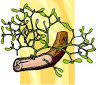 